Разработка системы визуальной идентификации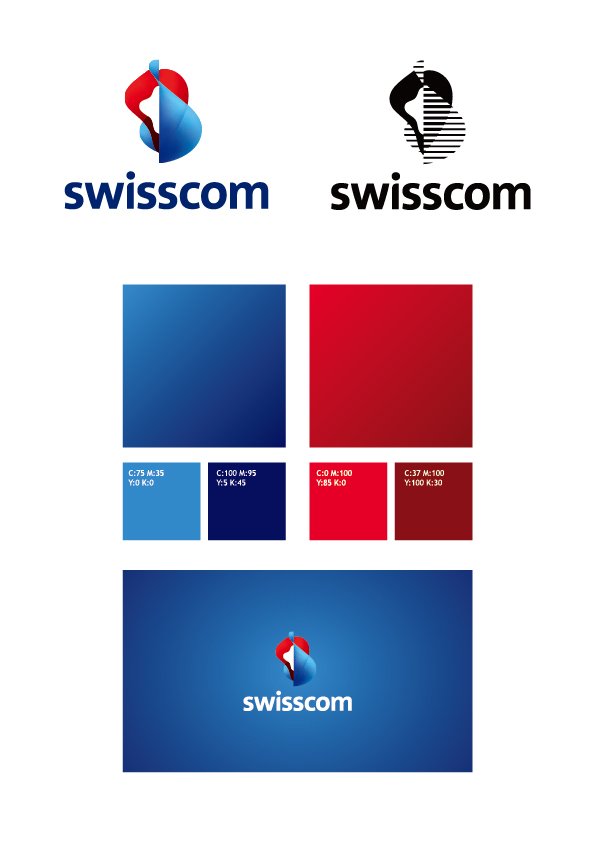 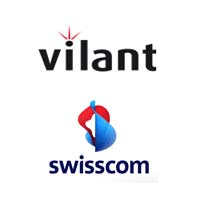 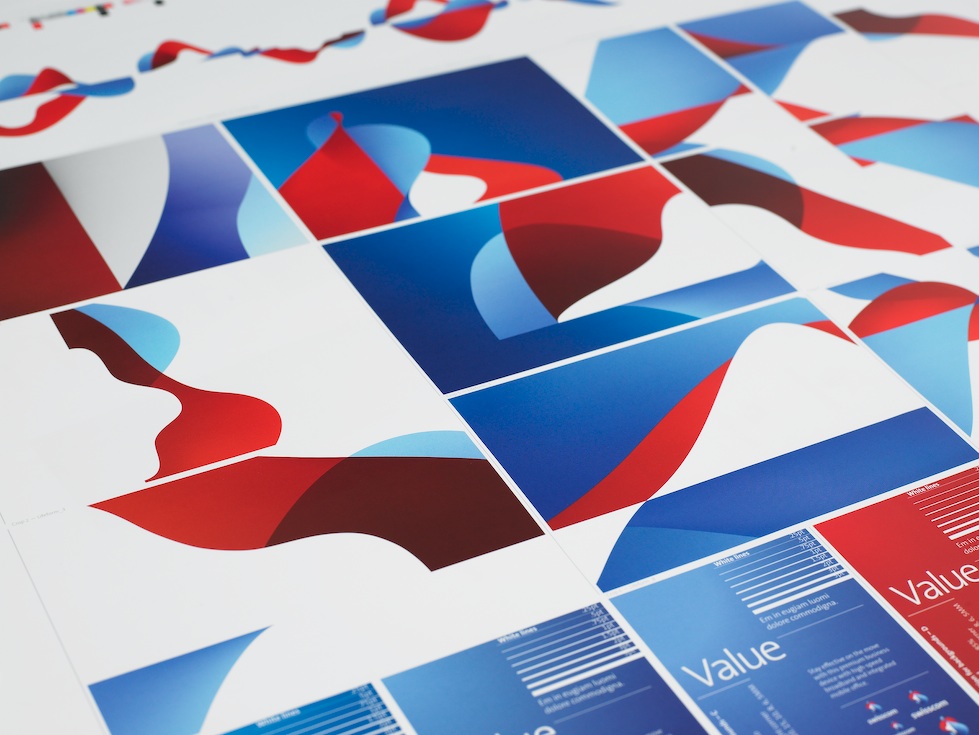 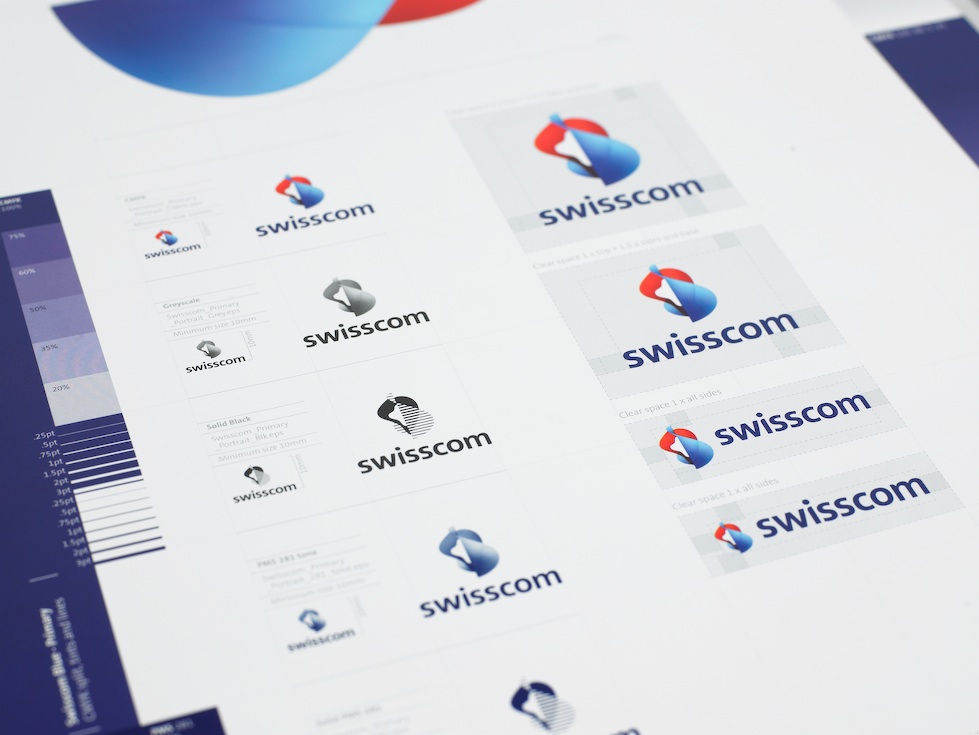 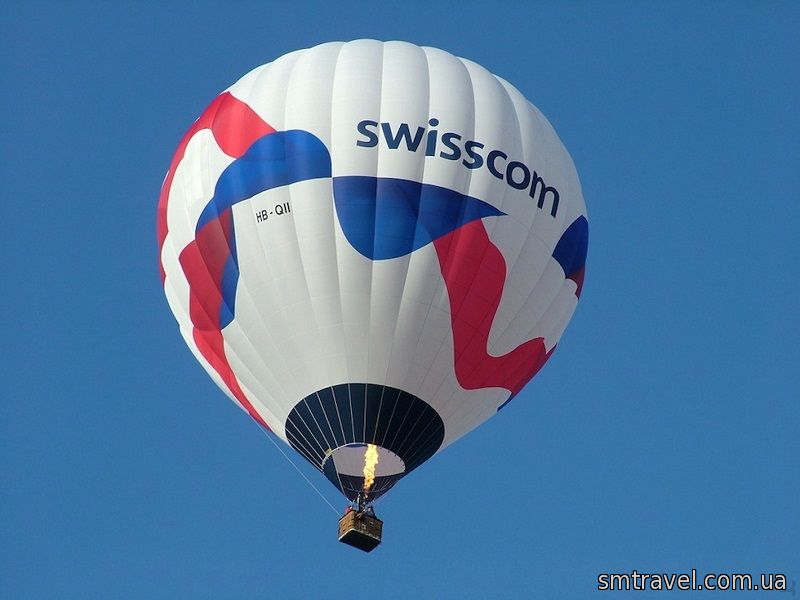 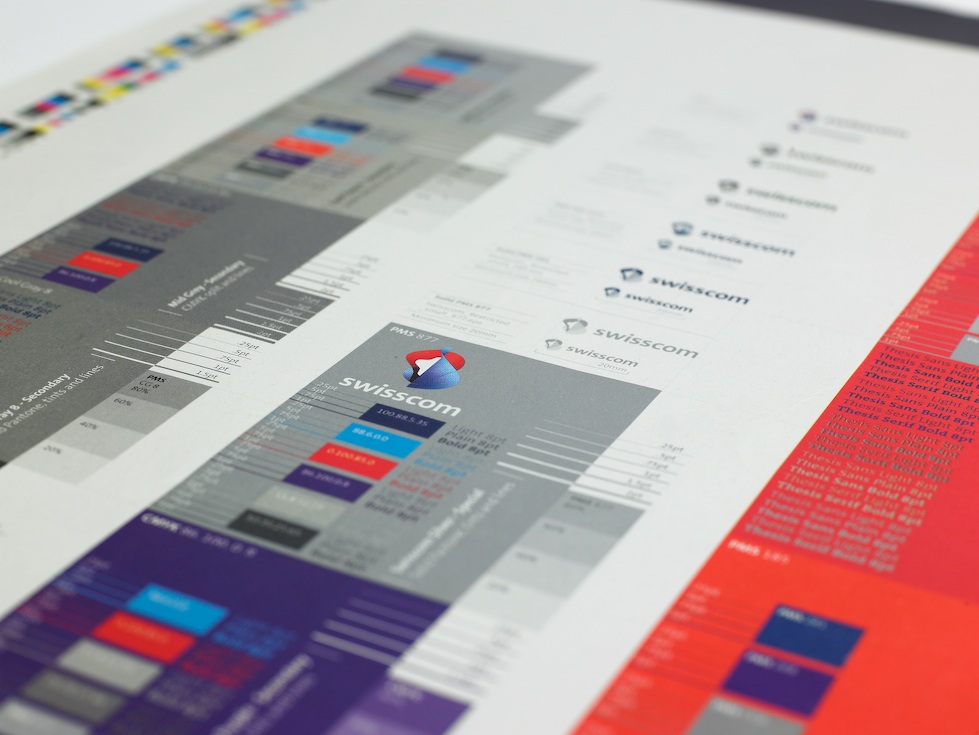 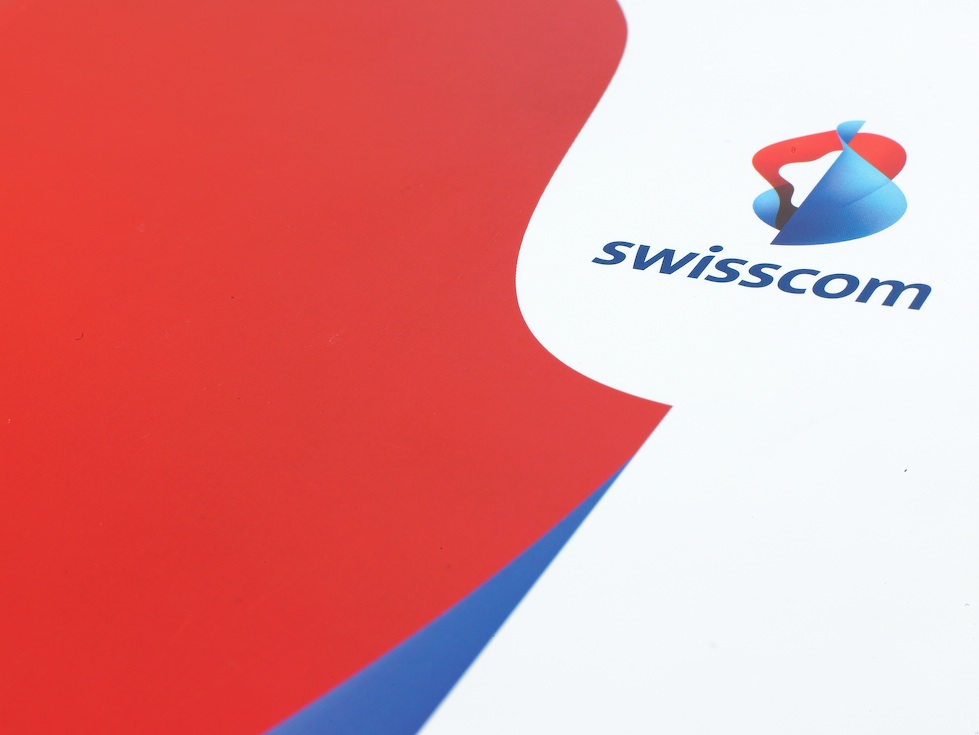 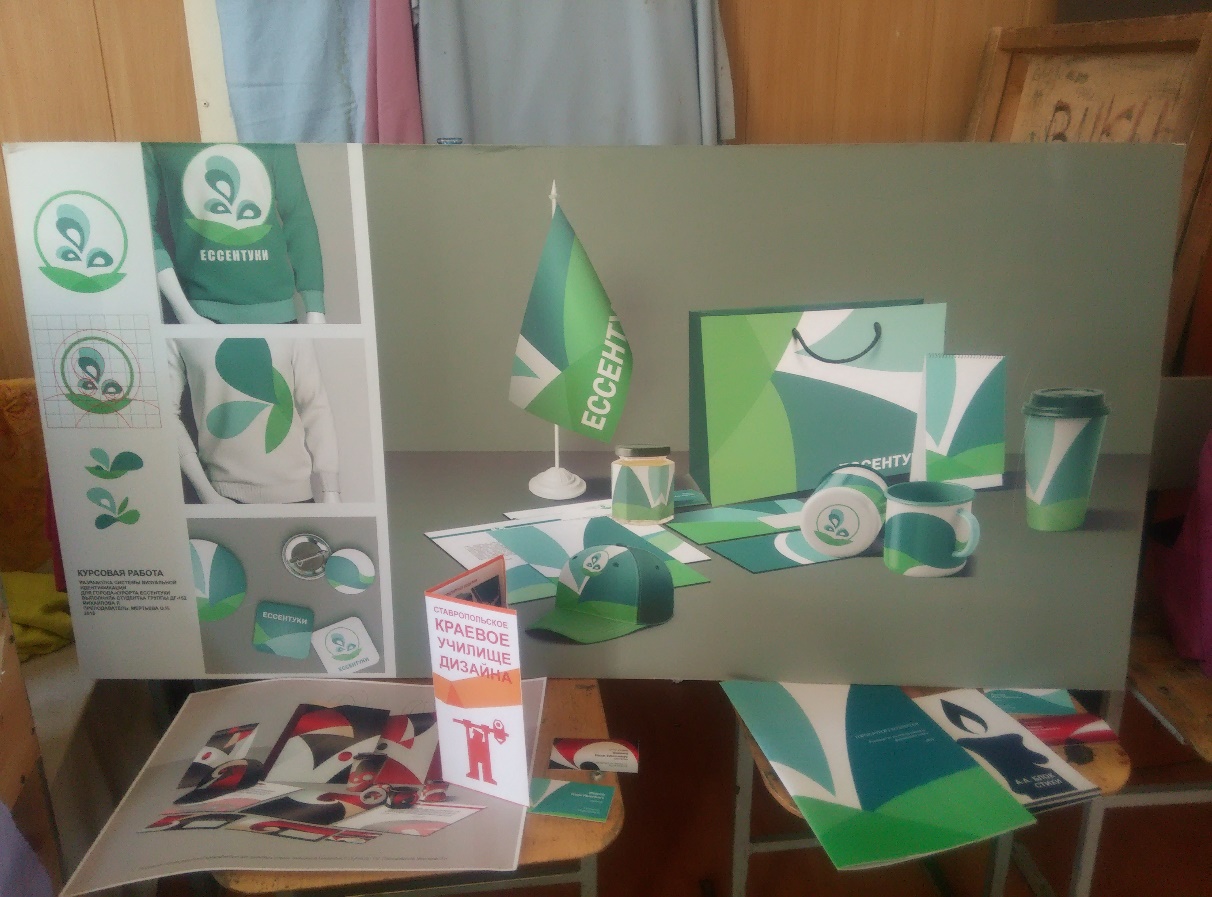 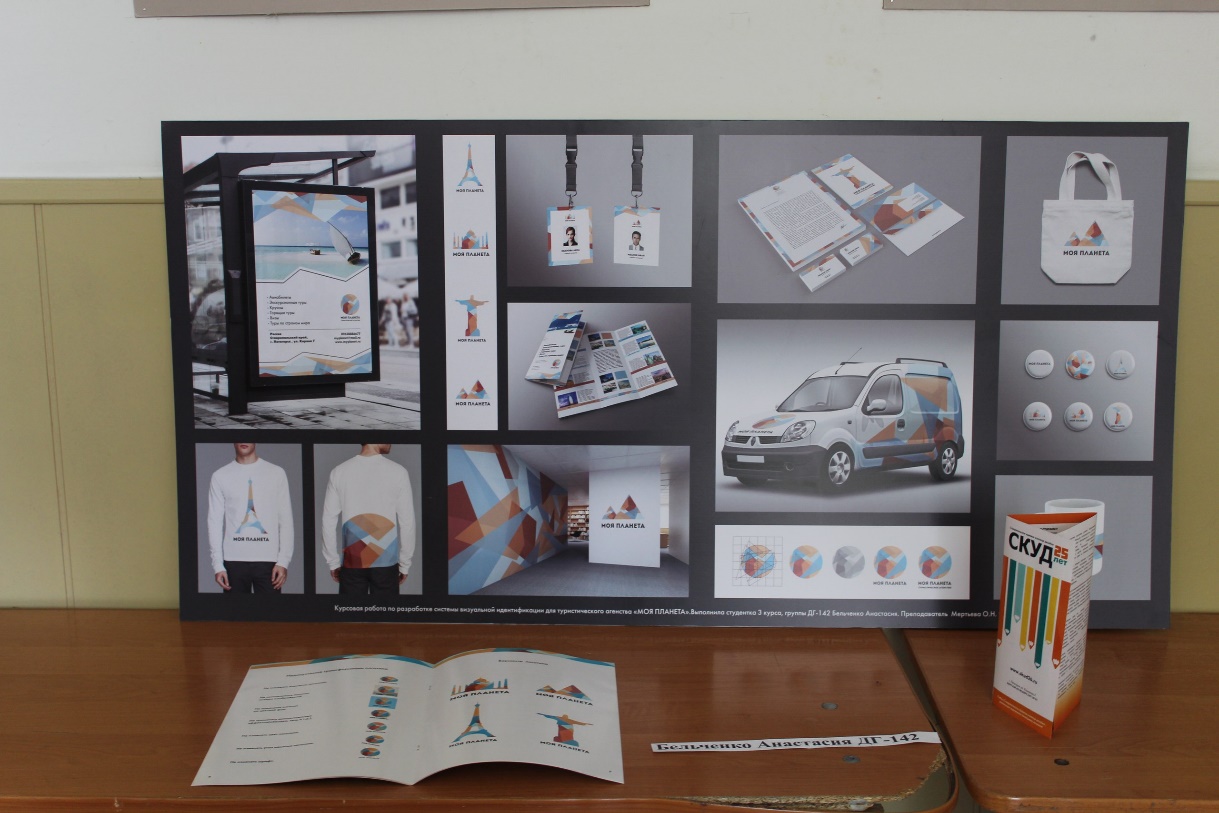 ПЗ: Продолжаем работать над разработкой системы визуальной идентификации